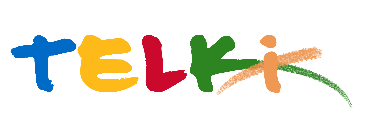 Telki Község Önkormányzata2089 Telki, Petőfi u.1.Telefon: (06) 26 920 801E-mail: hivatal@telki.huwww.telki.huELŐTERJESZTÉS A KÉPVISELŐ-TESTÜLET 2022. május 19.-i rendkivüli ülésére Napirend tárgya:Köznevelési Bizottság tagjainak megválasztásaA napirendet tárgyaló ülés dátuma: 			2022. 05.19. A napirendet tárgyaló ülés: 				Képviselő-testület Előterjesztő: 						Deltai Károly polgármesterAz előterjesztést készítette: 				dr. Lack Mónika jegyző		 A napirendet tárgyaló ülés típusa: 			nyílt / zárt A napirendet tárgyaló ülés típusa:			rendes / rendkívüliA határozat elfogadásához szükséges többség típusát: egyszerű / minősített A szavazás módja: 					nyílt / titkos 1.Előzmények, különösen az adott tárgykörben hozott korábbi testületi döntések és azok végrehajtásának állása: 2. Jogszabályi hivatkozások: - Magyarország helyi önkormányzatairól szóló 2011. évi CLXXXIX. törvény- Telki község Képviselő-testülete és szervei Szervezeti és Működési Szabályzatáról szóló 20/2019.(X.28.) önkormányzati rendelet - A helyi önkormányzati képviselők, a bizottságok tagjainak, a bizottságok elnökeinek juttatásairól szóló 25/2010. (X. 13.) Ö. rendelet 3.Költségkihatások és egyéb szükséges feltételeket, illetve megteremtésük javasolt forrásai: Nincsenek4. Tényállás bemutatása: A Telki község Önkormányzat Szervezeti és Működési Szabályzatát a 20/2019 (X.28) önkormányzati rendeletben szabályozta.A rendelet 45.§.-a rendelkezik a bizottságok létrehozásának céljáról:,, A 45. § (1) A képviselő-testület tevékenységének segítésére, döntéseinek előkészítésére, véleményezésére, javaslatok kidolgozására, a döntések végrehajtásának szervezésére és ellenőrzésére, valamint saját és átruházott hatáskörben döntések meghozatalára állandó bizottságokat hozz létre. A képviselőtestület ideiglenes bizottságokat is létrehozhat. ,,Telki község Önkormányzat képviselő-testülete 2022. május 2-én módosított Telki község Képviselő-testülete és szervei Szervezeti és Működési Szabályzatáról szóló 20/2019.(X.28.) önkormányzati rendeletét, és új bizottság - Köznevelési Bizottság - felállításáról döntött.A Bizottság felállításához szükséges a bizottság tagjainak megválasztása. A bizottságoknak 5 tagja lehet ebből 3 tag képviselő és 2 tag nem képviselő tagot kell a képviselő-testületnek megválasztania.Magyarország helyi önkormányzatairól szóló 2011. évi CLXXXIX. törvény (a továbbiakban: Mötv.) a bizottsággal és annak tagságával kapcsolatban az alábbiak szerint rendelkezik: „57. § (1) A képviselő-testület szervezeti és működési szabályzatában határozza meg bizottságait, a bizottságok tagjainak számát, a bizottságok feladat- és hatáskörét, működésük alapvető szabályait. Az alakuló vagy az azt követő ülésen a polgármester előterjesztésére köteles megválasztani a törvény által kötelezően létrehozandó és a szervezeti és működési szabályzatban meghatározott bizottságait. A száz főt meg nem haladó lakosú településen a bizottsági feladatokat a képviselő-testület látja el. Az ezer főt meg nem haladó lakosú településen a kötelező bizottsági feladat- és hatásköröket egy bizottság is elláthatja. A bizottság tagjává nem önkormányzati képviselő tag is választható. A nem önkormányzati képviselő tag jogai és kötelezettségei a bizottság ülésein megegyeznek az önkormányzati képviselő bizottsági tag jogaival és kötelezettségeivel.58. § (1) A bizottság elnökének és tagjainak megbízatása a képviselő-testület által történő megválasztással jön létre, a képviselő-testület megbízatásának időtartamára. A bizottság elnökét és – az elnökkel együtt számított – tagjainak több mint a felét az önkormányzati képviselők közül kell választani. Nem lehet a bizottság elnöke vagy tagja a polgármester. (2) A képviselő-testület a bizottság személyi összetételét, létszámát a polgármester előterjesztésére bármikor megváltoztathatja, a kötelezően létrehozandó bizottság kivételével a bizottságot megszüntetheti. ,,A képviselői, illetve bizottsági tagsághoz kapcsolódó összeférhetetlenségről a Magyarország helyi önkormányzatairól szóló 2011. évi CLXXXIX. törvény 36.§-a rendelkezik.A bizottság elnöke és elnökhelyettese a képviselő-testület által megválasztott képviselő lehet.A Köznevelési Bizottság tagjaira az alábbiak szerinti javaslatot teszem:Képviselő tagok: dr. Vida Rolland		Halász Terézia		Földvári- Nagy Lászlókülső tagok: 	Nagy Szilvia		Freili SzilviaA Magyarország helyi önkormányzatairól szóló 2011.évi LCXXXIX. törvény ( továbbiakban: Mötv. ) 42.§. (2) bekezdése értelmében a bizottsági elnök, elnökhelyettes és a bizottsági tagok megválasztásához minősített többség szükséges.Az Mötv. 46.§. (2) bekezdés b.) pontja alapján a képviselő-testület zárt ülést tart az érintett kérésére választás esetén. Mivel az érintettek közül senki sem kérte a zárt ülés megtartását, így a választásra nyílt ülés keretében fog sor kerülni.Az Mötv. 40. § (1) bek. alapján ,, A képviselő-testület bizottságának nem képviselő tagja a megválasztását követően a képviselő-testület előtt - a képviselőre irányadó szöveggel - esküt tesz, és erről okmányt ír alá. ,,Telki, 2022. május 12.												Deltai Károly												polgármesterHatározati javaslatTelki község ÖnkormányzatKépviselő-testülete/2022. (V.    ) számú Önkormányzati határozataKöznevelési Bizottság tagjainak megválasztása1. Telki község Önkormányzat képviselő-testülete a 20/2019.(X.28.) Önkormányzati rendelete alapján a Köznevelési bizottság tagjait az alábbiak szerint választja meg:Bizottság elnöke: Elnökhelyettese:Tagok:Határidő: azonnalFelelős: Polgármester